	659827585215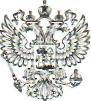                   В Совет депутатов                                                Студенецкого сельского поселенияПРОКУРАТУРА	   Шумячского района Смоленской области
РОССИЙСКОЙ ФЕДЕРАЦИИПРОКУРАТУРА Смоленской областиПрокуратура Шумячского районаул. Садовая, д. 30, п. Шумячи Смоленская область, 21641028.01.2021 г № 02-33/Прдп8-21-120660023
На№ 	______ПРОТЕСТна Устав муниципального образования Студенецкого сельского поселения    Прокуратурой   Шумячского   района   проанализирован   Устав   муниципального образования Студенецкого сельского поселения.  Установлено, что отдельные положения Устава поселения не соответствуют требованиям федерального законодательства (с учетом изменений, внесенных в отдельные законодательные акты Российской Федерации).Федеральным законом от 09.11.2020 № 370-ФЗ в статью 25.1 Федерального закона от 06.10.2003 № 131-ФЗ «Об общих принципах организации местного самоуправления в Российской Федерации» внесены изменения, установлено дополнительное основание для проведения схода граждан. Так, допускается проведение схода граждан в соответствии с законом субъекта Российской Федерации на части территории населенного пункта, входящего в состав поселения, по вопросу введения и использования средств самообложения граждан на данной части территории населенного пункта.Также установлено, что сход граждан по указанному основанию может созываться представительным органом муниципального образования по инициативе группы жителей соответствующей части территории населенного пункта численностью не менее 10 человек.Критерии определения границ части территории населенного пункта, входящего в состав поселения, внутригородского района, внутригородской территории города федерального значения, муниципального округа, городского округа либо расположенного на межселенной территории в границах муниципального района, на которой может проводиться сход граждан по вопросу введения и использования средств самообложения граждан, устанавливаются законом субъекта Российской Федерации.Изменения вступили в силу с 20 ноября 2020 года.В соответствии с Федеральным законом от 20.07.2020 № 236-ФЗ Федеральный закон от 06.10.2003 № 131-ФЗ «Об общих принципах организации местного самоуправления в Российской Федерации» дополнен ст.26.1, согласно которой предусмотрена новая форма участия населения в осуществлении местного самоуправления - внесение в местную администрацию инициативного проекта в целях реализации мероприятий, имеющих приоритетное значение для жителей муниципального образования или его части, по решению вопросов местного значения или иных вопросов, право решения которых предоставлено органам местного самоуправления.Федеральный закон вступил в силу с 01 января 2021 года.Перечисленные изменения не нашли своего отражения в Уставе Студенецкого сельского поселения.В соответствии со ст.7 Федерального закона от 06.10.2003 года № 131-ФЗ «Об общих принципах организации местного самоуправления в Российской Федерации» муниципальные правовые акты, в т.ч. Устав муниципального образования, не должны противоречить Конституции Российской Федерации, федеральным конституционным законам, настоящему Федеральному закону, другим федеральным законам и иным нормативным правовым актам Российской Федерации, а также конституциям (уставам), законам, иным нормативным правовым актам субъектов Российской Федерации.На основании изложенного, руководствуясь ст.23 Федерального закона «О прокуратуре Российской Федерации»,требую:1.	Рассмотреть настоящий протест на ближайшем заседании Совета депутатов Студенецкого сельского поселения.2.	Привести Устав Студенецкого сельского поселения в соответствие с требованиями федерального законодательства.3.	В соответствии с ч.3 ст.7 Федерального закона «О прокуратуре Российской Федерации» о дате и времени рассмотрения настоящего протеста заблаговременно сообщить прокурору района для поддержания изложенных требований.О результатах рассмотрения протеста незамедлительно сообщить прокурору района в письменной форме.Прокурор района старший советник юстицииС.С. Старовойтов